Umberto Nizzoli
Giornata contro il consumo e il traffico di droghe, 26 giugno
2022. Caregiver efficacia e formazione.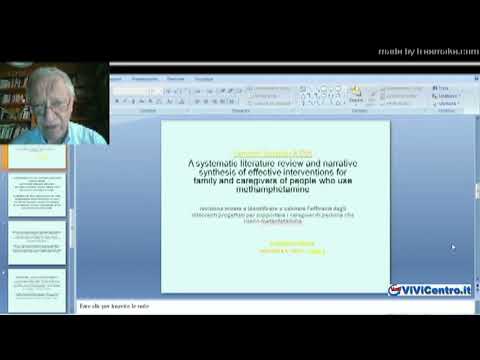 